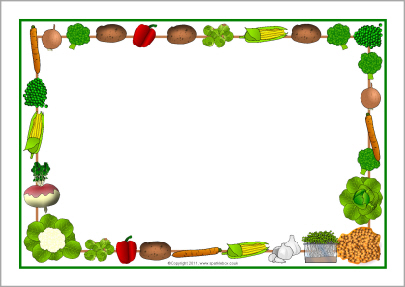 	Week 1	Week 1MondayTuesdayWednesday Thursday Friday(Short) ProteinOption 1Option 2ProteinOption 1Option 2TunaVegetable pattiesVegetarian shepherd’s pieScrambled eggsVegetable pattiesQuicheLentil hot potSandwiches:Tuna or eggMayonnaise VegetablesVegetablesHot green beans Courgettes in tomato sauceHot green beans Courgettes in tomato sauceHot green beans Courgettes in tomato sauceHot green beans  Courgettes in tomato sauceCarbohyrdatesOption 1Option 2CarbohyrdatesOption 1Option 2PastaSweet potato mashRiceChipsRiceCous cousWhole meal breadWhite bread DesertDesertFresh fruitYoghurtFresh fruitYoghurtFresh fruitYoghurtFresh fruitYoghurtFresh fruitYoghurtGluten free Gluten free PastaVegetable pattiesVegetable pieVegetable patties Lentil hotpotRice Gluten free bread for sandwichesDaily option of breadDaily option of breadDaily option of breadDaily option of breadDaily option of breadDaily option of breadDaily option of breadSalad Bar:  grated carrots, tomatoes, cucumber and mixed peppersgrated carrots, tomatoes, cucumber and mixed peppersgrated carrots, tomatoes, cucumber and mixed peppersgrated carrots, tomatoes, cucumber and mixed peppersgrated carrots, tomatoes, cucumber and mixed peppersgrated carrots, tomatoes, cucumber and mixed peppersFruit Salad:  apple, melon, raisins, pears and bananaapple, melon, raisins, pears and bananaapple, melon, raisins, pears and bananaapple, melon, raisins, pears and bananaapple, melon, raisins, pears and bananaapple, melon, raisins, pears and bananaWeek 2Week 2MondayTuesdayWednesday Thursday Friday(Short) ProteinOption 1Option 2ProteinOption 1Option 2Bean stewScrambled eggsLasagneButter bean hotpotFalafelHumousChilli con carniButter bean  casseroleTuna or eggMayonnaiseVegetablesVegetablesHot corn or beetrootHot corn or beetrootHot corn or beetrootHot corn or beetrootCarbohyrdatesOption 1Option 2CarbohyrdatesOption 1Option 2Rice Cous cousRice Cous cousPitaChipsPastaWhole meal breadWhite bread DesertDesertFresh fruitYoghurtFresh fruitYoghurtFresh fruitYoghurtFresh fruitYoghurtFresh fruitYoghurtGluten free Gluten free Bean stewRiceButter bean hotpotRiceEggs ChipsButter bean casserolePastaGluten free bread for sandwiches Daily option of breadDaily option of breadDaily option of breadDaily option of breadDaily option of breadDaily option of breadDaily option of breadSalad Bar:  grated carrots, tomatoes, cucumber and mixed peppersgrated carrots, tomatoes, cucumber and mixed peppersgrated carrots, tomatoes, cucumber and mixed peppersgrated carrots, tomatoes, cucumber and mixed peppersgrated carrots, tomatoes, cucumber and mixed peppersgrated carrots, tomatoes, cucumber and mixed peppersFruit Salad:  apple, melon, raisins, pears and bananaapple, melon, raisins, pears and bananaapple, melon, raisins, pears and bananaapple, melon, raisins, pears and bananaapple, melon, raisins, pears and bananaapple, melon, raisins, pears and bananaWeek 3Week 3MondayTuesdayWednesday Thursday Friday(Short) ProteinOption 1Option 2ProteinOption 1Option 2Lentil hot potQuicheLasagneChick pea hotpotVeggi burgerhumousTuna  bake Butter bean casserole Sandwiches:Tuna or eggMayonnaise VegetablesVegetablesPeas or carrotsPeas or carrotsPeas or carrotsPeas or carrotsCarbohyrdatesOption 1Option 2CarbohyrdatesOption 1Option 2Cous cousRice PastaBurger bunChipsMashed potatoes Whole meal breadWhite bread DesertDesertFresh fruitYoghurtFresh fruitYoghurtFresh fruitYoghurtFresh fruitYoghurtFresh fruitYoghurtGluten free Gluten free RiceLentil hotpotPastaChick pea hot potHome made burger Butter bean casserole Gluten free bread for sandwiches Daily option of breadDaily option of breadDaily option of breadDaily option of breadDaily option of breadDaily option of breadDaily option of breadSalad Bar:  grated carrots, tomatoes, cucumber and mixed peppersgrated carrots, tomatoes, cucumber and mixed peppersgrated carrots, tomatoes, cucumber and mixed peppersgrated carrots, tomatoes, cucumber and mixed peppersgrated carrots, tomatoes, cucumber and mixed peppersgrated carrots, tomatoes, cucumber and mixed peppersFruit Salad:  apple, melon, raisins, pears and bananaapple, melon, raisins, pears and bananaapple, melon, raisins, pears and bananaapple, melon, raisins, pears and bananaapple, melon, raisins, pears and bananaapple, melon, raisins, pears and banana